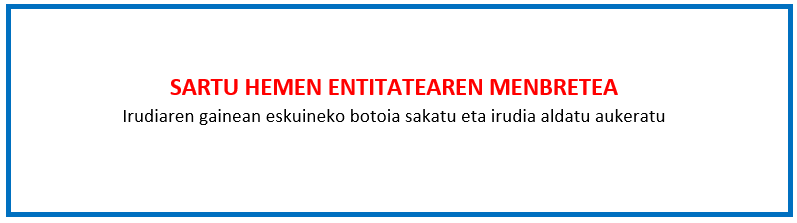 VIII. ERANSKINAPROIEKTUAN PARTE HARTU DUTEN ENTITATE/PERTSONEN DATUAKOHARRA: Datuak eskatzen dira soilik helburu estatistiko batekin, Ekonomia Sustapeneko, Turismoko eta Landa Inguruneko Departamentuak abian dituen jardueretan garatzen duen ebaluaketa eta jarraipenean txertatzeko KANPO PERTSONALAREN DATUAKProiektuan lan egin duten pertsonakENTITATE ONURADUNEN DATUAKProiektuan lan egin duten pertsonakAtal honen barruan sartuko dira proiektuan, fase desberdinetan,  lankide, onuradun edo erabiltzaile gisara parte hartu duten pertsona eta entitate desberdinak, betiere aurreko ataletan jasoak ez daudenean. “Gipuzkoako ehun sozioekonomikoa eskualdeko ikuspegiaren ekarpenaren bidez suspertzeko”  programaren 2021eko deialdiaBARNE PERTSONALAProiektuan lan egin duten pertsonak BARNE PERTSONALAProiektuan lan egin duten pertsonak BARNE PERTSONALAProiektuan lan egin duten pertsonak BARNE PERTSONALAProiektuan lan egin duten pertsonak BARNE PERTSONALAProiektuan lan egin duten pertsonak BARNE PERTSONALAProiektuan lan egin duten pertsonak BARNE PERTSONALAProiektuan lan egin duten pertsonak BARNE PERTSONALAProiektuan lan egin duten pertsonak EMAKUMEAKEMAKUMEAKEMAKUMEAKGIZONAKGIZONAKGIZONAKGUZTIRA Kontratu finkoa dutenakAldi baterako kontratua dutenakGuztiraKontratu finkoa dutenakAldi baterako kontratua dutenakGuztiraGUZTIRA Zuzendaritza taldeaErdi mailako arduradunakBeste langileakGuztiraENTITATEAREN IZENAEmakumeakGizonakGuztira1go entitatetik 2. entitatetik…….GUZTIRA1GO ENTITATEA1GO ENTITATEAIZENA (izen soziala)IZEN KOMERTZIALAIFZHELBIDEAHERRIAHERRIALDEATELEFONOAEMAIL-a2. ENTITATEA2. ENTITATEAIZENA (izen soziala)IZEN KOMERTZIALAIFZHELBIDEAHERRIAHERRIALDEATELEFONOAEMAIL-aX. ENTITATEAX. ENTITATEAIZENA (izen soziala)IZEN KOMERTZIALAIFZHELBIDEAHERRIAHERRIALDEATELEFONOAEMAIL-aENTITATEAREN IZENAEmakumeakGizonakGuztira1go entitatetik 2. entitatetik…….GUZTIRA1GO ENTITATEA1GO ENTITATEAIZENA (izen soziala)IZEN KOMERTZIALAIFZHELBIDEAHERRIAHERRIALDEATELEFONOAEMAIL-a2. ENTITATEA2. ENTITATEAIZENA (izen soziala)IZEN KOMERTZIALAIFZHELBIDEAHERRIAHERRIALDEATELEFONOAEMAIL-aX. ENTITATEAX. ENTITATEAIZENA (izen soziala)IZEN KOMERTZIALAIFZHELBIDEAHERRIAHERRIALDEATELEFONOAEMAIL-a